Тверская областьВышневолоцкий районМОБУ «Красномайская СОШ»Проект«Праздничный стол»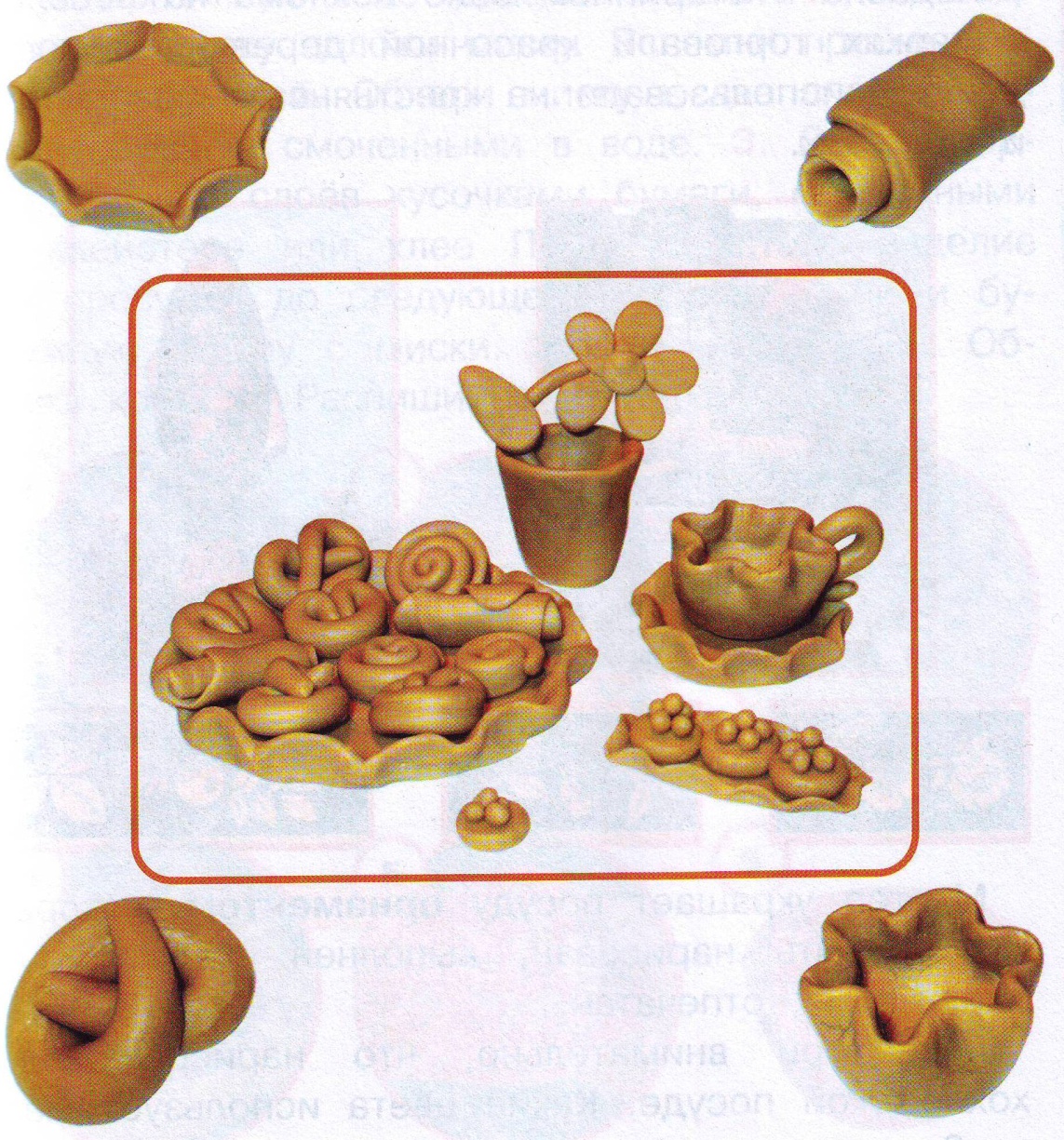 2013 годНазвание проекта: «Праздничный стол»Исполнители проекта: учащиеся 2 «а» класса Руководитель проекта: Зарембо Марина НиколаевнаЦель проекта: освоить технику изготовления изделий из пластилина, научиться анализировать форму и вид изделия, определять последовательность выполнения работы.Задачи проекта:Распределить обязанности в группеНаметить план работы по технологическим листамВыполнить свою работу Представление общий результат другим группам.УУД:     Регулятивные: умение организовать своё рабочее место, планировать, контролировать и оценивать учебные действия в соответствии с поставленными задачами.Познавательные: умение самостоятельно формулировать проблему , делать выводы в устной форме, умение анализировать форму и вид изделия, определение последовательности работы.Коммуникативные : умение оформить свою мысль в устной форме, слушать и понимать высказывания собеседника, осуществление совместной практической деятельности.Личностные : понимание значимости правильной организации рабочего места.Направления деятельности:творческая – выполнить композицию АО теме «Праздничный стол»Практический выход проекта: композиция группы «Праздничный стол»Сроки реализации проекта: урок технологии 1 часАктуальностьТехнология в современном смысле становится довольно универсальным понятием, означающим сферу всякой деятельности человека, совокупность знаний, обслуживающих эту деятельность и соответствующую технику. Ее можно охарактеризовать как рациональный способ деятельности человека, осуществляемый на основе систематического применения теоретического знания. Выступая особой формой научно-практических знаний об эффективных методах преобразования каких-либо природных и социальных объектов и знаний о самой деятельности, технология обеспечивает достижение определенных целей. В отличие от обычных научных знаний, как знаний "что", технологические знания есть знания и "как" (В.Н.Князев). В рамках учебного предмета «Технологии» осуществляется проект «Праздничный стол». Сервировка чайного стола зависит от меню, количества очередности подачи блюд. Рекомендуется соблюдать определенный порядок подготовки праздничного стола. Вот и ребята  в течении урока создадут изделия из пластилина, и пользуясь правилами сервировки стола сделают общую композицию по группам.План реализации: распределение по группамзнакомство с заданием (приложение1)обсуждение композициизаполнение листа продвижения (приложение 2)заполнение технологической карты (приложение 3)индивидуальное изготовление изделийсоединение изделий в общую композициюрефлексия (выявление лучшей композиции)заполнения листа самооценки (приложение 4)Ожидаемые результаты:Расширятся знания детей о сервировке праздничного столаЗакрепятся навыки работы с пластилиномЗакрепиться навык работы в группеРеализация проекта:Ребята разделились по группам с помощью цветовых табличек. Придумали название своей группе. Выбрали ответственных.Ответственные прочитали вслух своей группе задания. 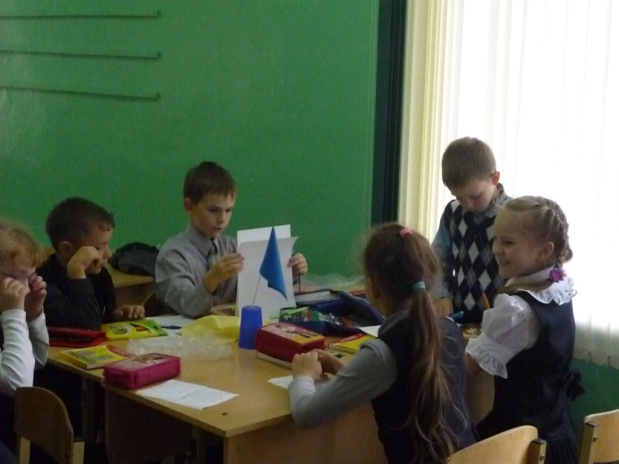 В нутрии каждой группы шло обсуждение композиции.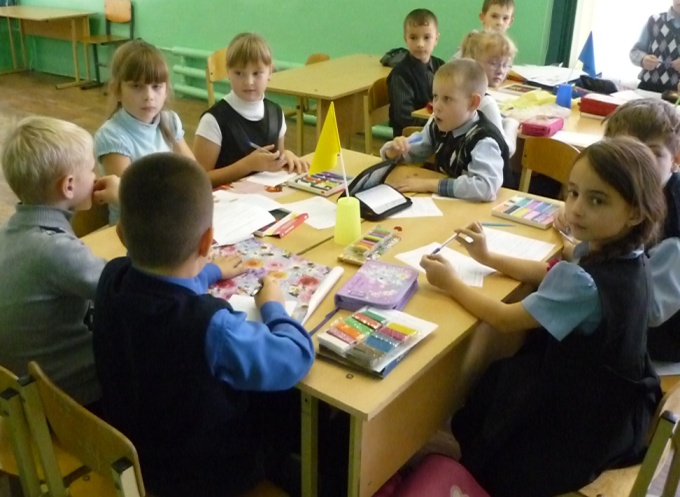 Ответственный распределил обязанности в группе и заполнил лист продвижения.Каждый участник группы заполнил технологическую карту и наметил свой индивидуальный план работы.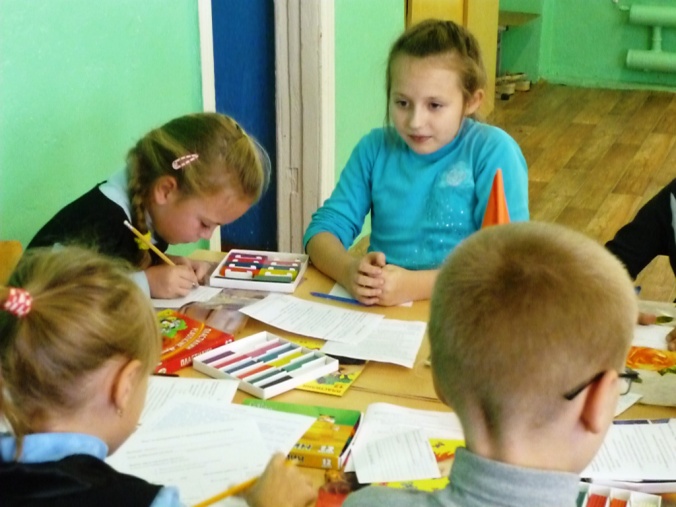 На этом этапе ребята применили своё творчество и навыки работы с пластилином и стали изготовлять заранее выбранные изделия.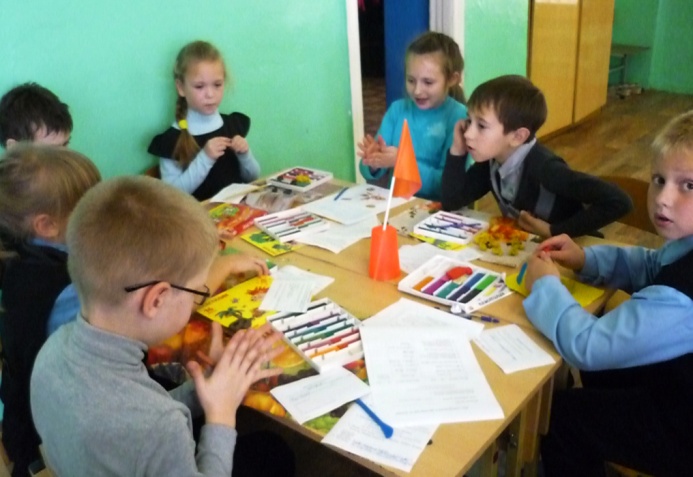 Ответственный соединил все изделия группы  в общую композиции праздничного стола. Получилось три композиции.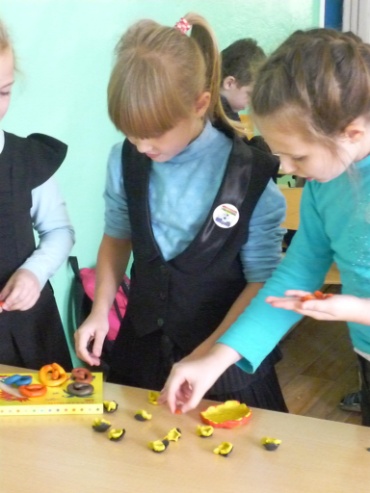 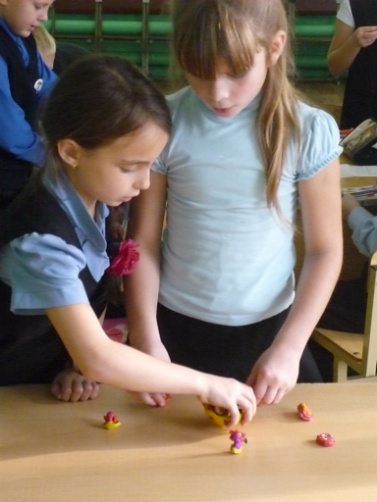 Далее ребята оценили работу других групп, сделали выводы в устной форме.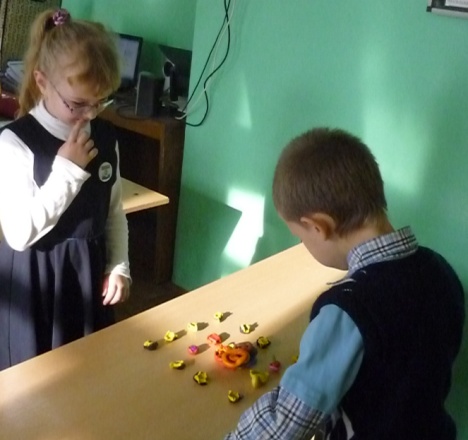 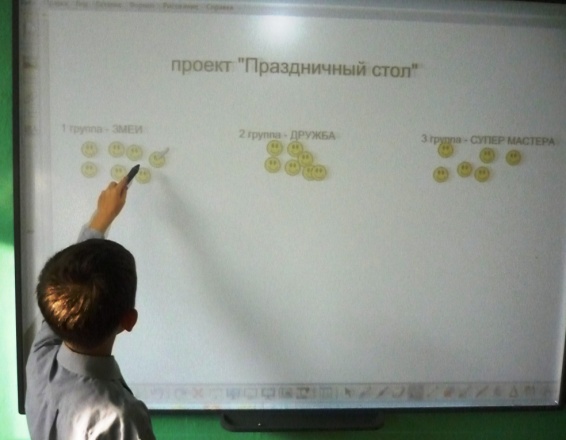 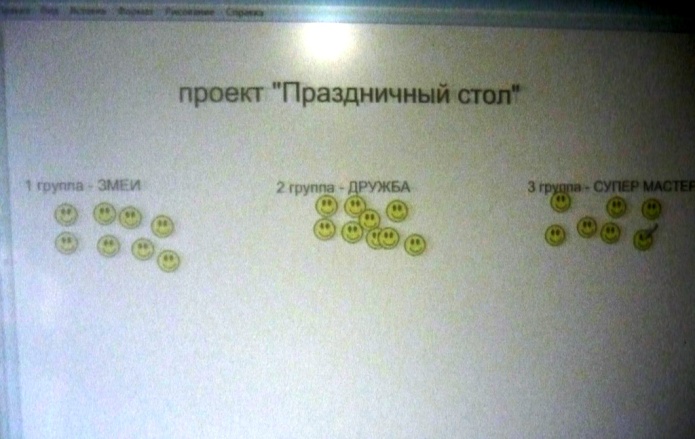 Результаты каждой группы (оценивание другими участниками).И на последнем этапе каждый участник группы заполнил лист самооценки.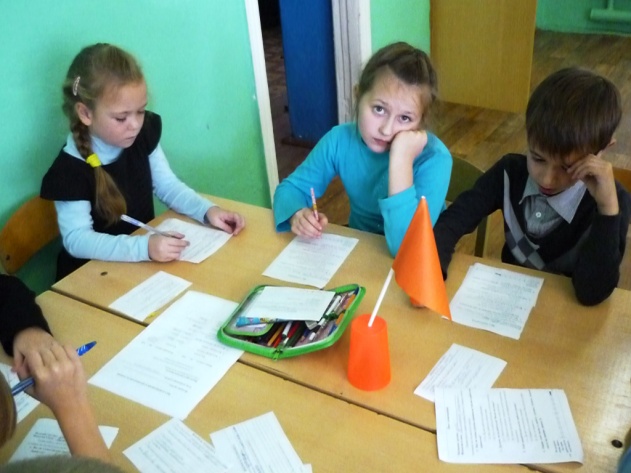 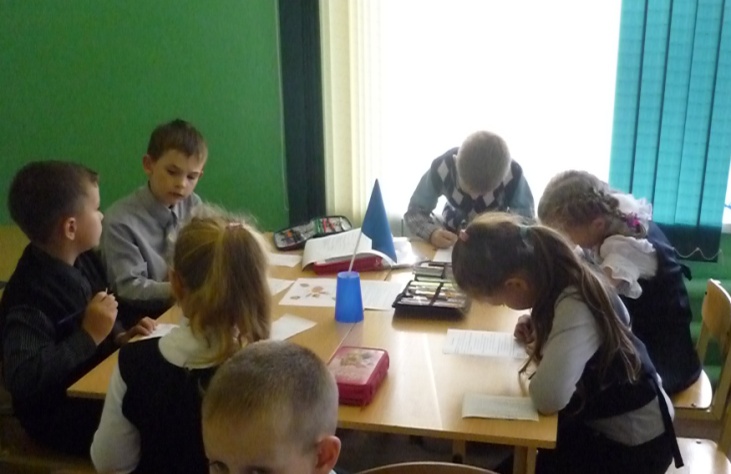 Результат проекта:Результатом проекта «Праздничный стол» становятся композиции, изготовленные каждой группой.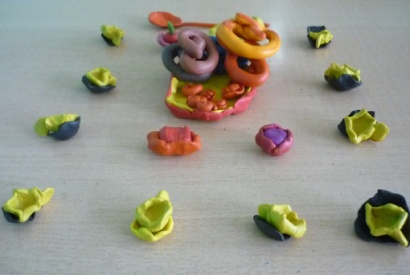 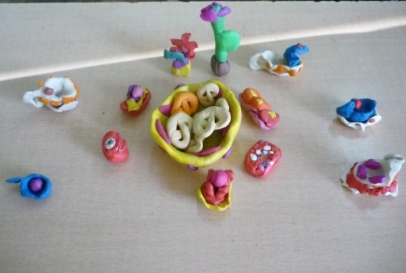 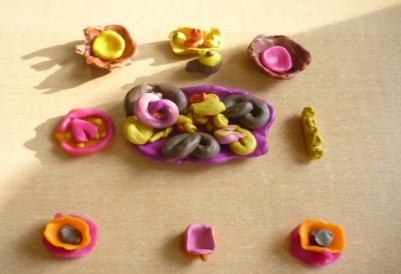 1группа                     2 группа                           3 группаЛитература:О.В.Павлова Технология.2класс: рабочая программа и технологические карты  уроков по учебнику Н.И.Роговцевой, Н.В.Богдановой, Н.В.Добромысловой –Волгоград: Учитель, 2013. – 229с.ПРИЛОЖЕНИЯПриложение 1ЗаданиеПредставьте, что мы ожидаем гостей. Нам необходимо сделать сервировку стола и подать угощения к чаю гостям.Советы по выполнению заданияОбсудите, что вам надо сделать, а затем, после обсуждения, составьте план выполнения работы. Распределите между собой обязанности по выполнению задания. Заполните лист планирования и продвижения по заданию.Выполняйте намеченные вами работы и отмечайте выполненное в листе планирования и продвижения. Постарайтесь организовать работу так, чтобы её удалось выполнить за 20 – 25 минут.Проверьте, всё ли вы сделали правильно, все ли задания выполнили.Представьте результаты вашей работы другой группе. Выступление должно занять не более 2-х минут.Выслушайте отчет другой группы.Оцените выполненные вами работы – свою и другой группы. Прикрепите свой стикер (клейкую цветную полоску) к названию той группы, работа которой вам больше всего понравилась.Оцените работу своей группы и свой вклад в общую работу. Заполните лист самооценки. Приложение 2Лист планирования и продвижения по заданиюНазвание группы ___________________________________________   Тема, выбранная группой __________________________________________						запишите выбранную вами темуФорма представления проекта.Отметьте  выбранную вами форму: А. Изготовление изделий из пластилина Б. Компьютерная презентацияНачало работы __ час ___мин		Окончание работы __ час ___ мин Приложение 3Приложение 4Лист самооценкиНазвание группы _______________________________   Фамилия и имя ___________________________________Оцени работу своей группы. Отметь  вариант ответа, с которым ты согласен (согласна).Все ли члены группы принимали участие в работе над проектом? А. Да, все работали одинаково. Б. Нет, работал только один. В. Кто-то работал больше, а кто-то меньше.Дружно ли вы работали? Были ли ссоры? А. Работали дружно, ссор не было. Б. Работали дружно, спорили, но не ссорились. В. Очень трудно было договариваться, не всегда получалось.Тебе нравится результат работы группы? А. Да, все получилось хорошо. Б. Нравится, но можно было бы сделать лучше. В. Нет, не нравится.Оцени свой вклад в работу группы. Отметь нужное место на линейке знаком x.Я сделал(а) очень много, без меня работа бы не получиласьАвторы проекта: учащиеся 2 «а» классаРуководитель проекта:  Зарембо М. Н.  Что делаемКто делаетОтметка о выполнении(+ или –)Изготовляет блюдцаИзготовляет чашкиИзготовляет большую тарелкуКонтролирует работу по изготовлению деталей посудыИзготовляет пирожныеИзготовляет крендельки Контролирует работу по изготовлению угощенияСоединяет изделия в одну композициюВОПРОСЫ ТЕХНОЛОГА1.Что я буду делать?____________________________________2. Какие материалы мне понадобятся?___________________________________________________________________________3. Каким способом я буду выполнять работу?_____________________________________________________________________4. План работы:1)__________________________________________________2)__________________________________________________3)__________________________________________________4)__________________________________________________5. Что получилось в результате?_________________________Ф.И._______________________________________________ВОПРОСЫ ТЕХНОЛОГА1.Что я буду делать?____________________________________2. Какие материалы мне понадобятся?___________________________________________________________________________3. Каким способом я буду выполнять работу?_____________________________________________________________________4. План работы:1)__________________________________________________2)__________________________________________________3)__________________________________________________4)__________________________________________________5. Что получилось в результате?_________________________Ф.И._______________________________________________